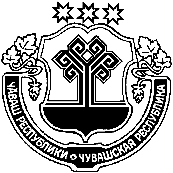 О внесении изменений в постановление администрации Яндобинского сельского поселения Аликовского района Чувашской Республики от 24.10.2017 года № 69 Рассмотрев протест прокурора Аликовского района Чувашской Республики от 26.09.2019 г № 03-01-2019, в соответствии с Жилищным кодексом Российской Федерации, Федеральным законом от 27.07.2010г. № 210-ФЗ «Об организации предоставления государственных и муниципальных услуг», администрация Яндобинского сельского поселения п о с т а н о в л я е т:          1. Внести изменения в постановление администрации Яндобинского сельского поселения Чувашской Республики от 24 октября 2017 года №69 «Об утверждении административного регламента по предоставлению администрацией Яндобинского сельского поселения Чувашской Республики муниципальной услуги «Выдача разрешения на ввод объекта в эксплуатацию»:       1.  Раздел 2.6 регламента дополнить п.9 следующего содержания:    «п. 9) заключение органа государственного строительного надзора (в случае, если предусмотрено осуществление государственного строительного надзора в соответствии с частью 1 статьи 54 Градостроительного Кодекса РФ( далее- ГрК РФ) о соответствии построенного, реконструированного объекта капитального строительства требованиям проектной документации (включая проектную документацию, в которой учтены изменения, внесенные в соответствии с частями 3.8 и 3.9 статьи 49 ГрК РФ ), в том числе требованиям энергетической эффективности и требованиям оснащенности объекта капитального строительства приборами учета используемых энергетических ресурсов, заключение уполномоченного на осуществление федерального государственного экологического надзора федерального органа исполнительной власти , выдаваемое в случаях, предусмотренных частью 7 статьи 54 ГрК РФ.»2. Настоящее постановление вступает в силу со дня его официального опубликования. Глава Яндобинскогосельского поселения                                                                                                    Л.П. МукинЧУВАШСКАЯ РЕСПУБЛИКА АЛИКОВСКИЙ РАЙОНЧĂВАШ РЕСПУБЛИКИЭЛЕК РАЙОНĚГЛАВА АДМИНИСТРАЦИИЯНДОБИНСКОГО СЕЛЬСКОГО ПОСЕЛЕНИЯ ПОСТАНОВЛЕНИЕ«01» октября  2019    № 45Юнтапа салиЮНТАПА ЯЛ АДМИНИСТРАЦИПОСЕЛЕНИЙĚН ПУÇЛĂХĚ ЙЫШĂНУ«01» октября  2019  № 45село Яндоба